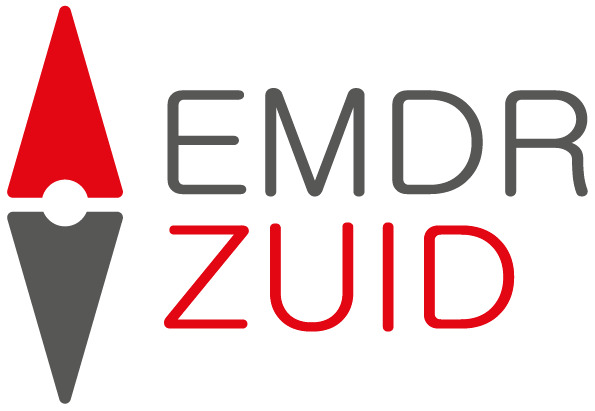 EMDR Vervolgcursus (Kinder-­‐ en Jeugd)InhoudsopgaveInleiding en doelstelling cursusDe EMDR 4,5 daagse vervolgtraining Kinderen en Jeugdigen is bedoeld om de cursist te leren complexe traumabehandelingen uit te laten voeren met behulp van EMDR bij Kinderen en Jeugdigen. De inhoud van de vervolgtraining is een noodzakelijke aanvulling op de basistraining. Deelnemers leren hoe EMDR toegepast kan worden in een meeromvattende behandeling bij complexe problematiek en bij een grote variatie aan klachten. Hierbij gaat het om cliënten die niet specifiek voldoen aan de diagnose enkelvoudige PTSS, maar symptomatologie vertonen welke het gevolg is van ernstige of langdurige traumatisering, bijvoorbeeld in de (vroege) jeugd. Tijdens de training wordt geleerd met protocollen te werken voor diverse EMDR toepassingen, zoals het stabiliseren van patiënten voordat er aan traumabehandeling wordt begonnen met behulp van Resource Development and Installation (RDI). Daarnaast wordt er geleerd stroef verlopende processen vlot te trekken door gebruik te maken van zogenaamde Cognitive Interweaves. De laatste twee dagen wordt aandacht besteed aan case consultation aan de hand van eigen meegebracht videomateriaal van de deelnemers. Die worden in groepsverband gesuperviseerd.Deze EMDR vervolgtraining is erkend door de Vereniging EMDR Nederland en door EMDR Europe.InhoudDe opleiding kent een stapsgewijze opbouw waarbij gebruik wordt gemaakt van theoretische inleidingen, live-­‐ en videodemonstraties, semi-­‐plenaire oefeningen en gesuperviseerde praktijkoefeningen in tweetallen. Bij deze laatste oefeningen wordt gebruik gemaakt van min of meer emotioneel beladen herinneringen van de deelnemers.ProgrammaUitbreiding aanpak van trauma-­‐gerelateerde symptomatologieBehandeling van patiënten met meervoudig of complex traumaIdentificeren en aanpak van disfunctionele kernopvattingenHet gebruik van cognitive interweavesStabilisatie met behulp van Resource Development and Installation (RDI)Het doelDe vervolgopleiding is nodig voor een volledig begrip van het therapeutisch gebruik van EMDR en het verantwoord toepassen ervan in complexe situaties.Instapniveau deelnemers Toelatingseisen:N.B. Voor het verkrijgen van het certificaat is 100% aanwezigheid verplicht!Erkende EMDR trainingen zijn alleen toegankelijk voor GZ-­‐psychologen (BIG), klinisch psychologen (BIG), NVO-­‐orthopedagoog-­‐generalisten, NIP-­‐ kinder en jeugdpsychologen, NIP-­‐ kinder en jeugdpsycholoog-­‐specialisten, psychotherapeuten (BIG), psychiaters, gedragstherapeuten (lid VGCt) en degenen die minstens een jaar in opleiding zijn tot een van deze registraties. Daarnaast werkt u ten minste 12 uur per week met kinderen-­‐ en jeugdigen.Om deel te nemen aan deze vervolgmodule dient u:Een door de Vereniging EMDR Nederland erkende EMDR basismodule te hebben gevolgd zie 1;Volledig op de hoogte te zijn van de gehele inhoud van 'Handboek EMDR: een geprotocolleerde behandelmethode voor de gevolgen van psychotrauma' en van hoofdstuk 1 tot en met 8 uit het 'Praktijkboek EMDR': Casusconceptualisatie en specifieke doelgroepen;EMDR regelmatig toe te passen en goed uit de voeten te kunnen met het EMDR standaardprotocol;Minstens 20 sessies EMDR gedaan hebben;Te beschikken over een afgetekend supervisiebeoordelingsformulier van een VEN erkende supervisorBij uw aanmelding dient u een kopie van het certificaat van de basismodule EDMR en een afgetekend supervisiebeoordelingsformulier digitaal op te sturen naarinfo@emdrzuid.nl.  Zonder dit formulier is het niet mogelijk om deel te nemen aan de vervolgmodule.Docent(en)Deze module wordt verzorgd onder verantwoordelijkheid van de volgende (hoofd)docente.Drs. Indra Spierts is Gezondheidszorg psycholoog (BIG) en Kinder-­‐ en Jeugdpsycholoog (NIP), Arbeids-­‐  en  organisatiepsycholoog  (NIP)  en  erkend  supervisor  en  trainer  Volwassenen  en Kinder-­‐ en Jeugd voor de VEN en EMDR Europe.Data, tijden, docenten en onderwerpen per bijeenkomstHandboekenTijdens de module wordt gebruik gemaakt van de volgende praktijkboeken (zelf aan te schaffen):Praktijkboek EMDRCasusconceptualisatie en specifieke doelgroepenRedactie: Erik ten Broeke, Ad de Jongh,Hans-­‐Jaap Oppenheim ISBN 9789026522550 | gebonden | 504 p.2012 | 3e druk | Pearson Assessment and InformationDe volgende hoofdstukken van het praktijkboek dienen voorafgaand aan de cursus geheel gelezen te worden: 1, 2, 3, 4, 5, 6. Voorafgaand aan de derde dag vragen wij u hoofdstukken7 en 8 te lezen.Ook dien je het volgende boek zelf aan te schaffen en volledig te lezen voorafgaand aan de cursus.Beer, R. & De Roos, C. (2017). Handboek EMDR Kinderen en jongeren. Houten: LannooCampus (pag. 528)Wijze van toetsingToetsing (ca 10 open vragen tijdens de 4e dag) en evaluatie. De kennistoets wordt door de docent nagekeken en beoordeeld met een cijfer. Daarnaast zal de cursist een opname moeten maken en presenteren van een EMDR behandeling bij een kind of jeugdigen.Men heeft de cursus met goed gevolg doorlopen wanneer aan de volgende voorwaarden is voldaan:100% aanwezigheid.Een opname van tenminste één EMDR behandeling laten zien, welke plenaire bekeken en besproken zal worden tijdens een van beide terugkomdagen (dag 3 en 4).Als voldoende beoordeelde Kennistoets.Actieve participatie bij de cursus.AanwezigheidOm in aanmerking te komen voor het certificaat dient een deelnemer alle bijeenkomsten gevolgd te hebben. Dag 1 & 2 zijn verplicht, u dient volledig aanwezig te zijn.Wanneer u tijdens dag 3 & 4 één of meerdere dagdelen mist, kunt in bepaalde gevallen – in overleg met de opleider en organisatie gemiste bijeenkomst(en) inhalen of 2 x 90 minuten (per gemiste dag) supervisie te volgen bij een VEN erkende EMDR supervisor.Informatie per bijeenkomstWerkvormen:EMDR ‘revisited’Linksom met EMDROefening ‘voor de groep’: 'Linksom met EMDR’ In tweetallen ‘Linksom’RDIOefening voor de groep: RDIOefeningen ‘Linksom’ + RDI in tweetallenTijdsindeling:09.00 – 10.00 Algemene inleiding10.00 -­‐ 10.30 Linksom conceptualiseren10.30 -­‐11.00	Oefening casusconceptualisatie11.00 – 11.15 Pauze11.15 -­‐ 12.45 Linksom conceptualiseren (vervolg) & Flash Forward, Rechtdoor en Rechtstreeks12.45 – 13.45 Lunch14.00 – 15.00 Oefening Linksom plenair subgroepen met facilitator15.00 – 15.15 Pauze15.15 – 16.15 RDI conceptualiseren16.15 – 17.00 Oefening RDI plenair voor de groep17.00 – 18.30 Diner18.30 – 20.00 Oefening linksom en RDI met facilitator20.00 SluitingTerugblik eerste dag‘Rechtsom’ met EMDROefening voor de groep: ‘Rechtsom’In tweetallen: ‘Rechtsom’‘Cognitive Interweaves’Afsluitende oefening CIAfsluiting en vooruitblikTijdsindeling:9.30-­‐ 10.30 Beantwoorden van vragen en uitleg 10.30-­‐ 10.45 Pauze10.45 – 11.45 Uitleg RechtsOm12.00 – 13.00 Oefenen RO plenair subgroepen met facilitator13.00-­‐14.00 Lunch14.00 – 15.00 Oefenen RO subgroepen in tweetallen met facilitator15.00 – 15.15 Pauze15.15 – 16.00 Cognitive interweaves (incl. video’s)16.00 – 17.00 Oefenen in subgroepen: CI’s 30 min vragen en 30 min met antwoorden17.00 -­‐17.30 SluitingWerkvormen:Ochtend: EMDR en ‘Complexe’ PTSSSupervisie  over  door  de  cursisten  gemaakte  video-­‐opnamen  van  EMDR-­‐sessies  met  eigen patiënten wordt nader met de deelnemers besproken.Tijdsindeling:9.30 -­‐ 11.00 Rondje ervaringen en uitleg EMDR en complexe PTSS11.00 – 11.15 Pauze11.15 12.30 Presentatie video's door de deelnemers en feedback (eventueel in subgroepen)12.30 – 13.30 Lunch13.30 – 15.00 Videopresentaties15.00 – 15.15 Pauze15.15 – 16.30 Videopresentaties16.30-­‐ 17.00 Nabespreking en evaluatie17.00 SluitingWerkvormen:Supervisie  over  door  de  cursisten  gemaakte  video-­‐opnamen  van  EMDR-­‐sessies  met  eigen patiënten wordt nader met de deelnemers besproken.Tijdsindeling:9.30 – 11.00 Rondje ervaringen11.00 – 11.15 Pauze11.15 – 12.45 Presentatie video's door de deelnemers en feedback (eventueel in subgroepen)12.30 – 13.30 Lunch 13.30-­‐14.00 kennistoets14.00-­‐15.00 Videopresentaties15.00 – 15.15 Pauze15.15 – 16.30 Videopresentaties16.30-­‐ 17.00 Nabespreking en evaluatie17.00 SluitingDagTijdOnderwerpDocentDag 109.00 – ca 20.00(extra pauze 17.30-­‐18.00;maaltijd wordtgeserveerd)I. SpiertsDag 209.30 – ca 17.30I. SpiertsDag 39.30 – 17.00I. SpiertsDag 49.30-­‐ 17.00I. Spierts